Visszaküldési határidő: A jelentkezés regisztrálása miatt kérjük az előzetes tudásfelmérő lappal együtt 5 napon belül e-mail-en visszaküldeni, majd az eredeti jelentkezési lapot aláírva (és pecsételve), valamint a végzettségét igazoló eredeti dokumentumot, diplomáját és a diplomájának másolatát is hozza magával a tanfolyam első napján! A résztvevők adatainak kezelésekor az adatvédelmi szabályokat betartjuk!Jelentkezési lap (Bp.)KÉRDŐÍVElőzetes tudás felméréséről„A diszlexia megelőzése-az értő olvasás előkészítése Tanulási képességek fejlesztése 6-10 éves korban az értő olvasás érdekében című képzés sikeres, eredményes lebonyolítása érdekében kérjük, töltse ki az alábbi kérdőívet!Jelentkező neve:	Munkahely (konkrétan pl. óvoda, iskola, ped.szakszogálat stb.) neve, címe, telefonszáma, email-címe:	……………………………………………………………………………………………………………1. Iskolai végzettsége: (Válaszát húzza alá! Több végzettség esetén valamennyit jelölje!) a) egyetem                             b) főiskola2. Képesítése: (Válaszát húzza alá!)a) középiskolai tanár        b) általános iskolai tanár        c) tanító           d) óvónő       e) egyéb (pl. pszichológus, gyógypedagógus, fejlesztő pedagógus): ………………………..................3. Szakja:	4. Beosztása: (Válaszát húzza alá! Több beosztás esetén valamennyit jelölje!)a) igazgató        b) igazgatóhelyettes         c) munkaközösség-vezető        d) tanár         e) tanítóf) óvodavezető              g) óvodavezető helyettes            h) óvónő       i) fejlesztést végző gyógypedagógiai tanár, fejlesztő pedagógus      j) egyéb:………………………….5. Jelenleg az alábbi korosztályba tartozó gyermekekkel, tanulókkal foglalkozik: (Válaszát húzza alá! Több korosztály esetén valamennyit jelölje!)a) óvodás     b) általános iskola alsó tagozatos      c) általános iskola felső tagozatos       d) középiskolás6. Az alapvégzettsége a jelenlegi képzéssel kapcsolatban áll-e? (Válaszát húzza alá!)1. igen                                2. nem7. A jelenlegi képzéshez hasonló tartalmú képzésen részt vett-e korábban? (Válaszát húzza alá!)1. igen                                   2. nem8. Rendelkezik-e szakirodalmi tájékozottsággal a jelenlegi képzés témájával kapcsolatosan? (Válaszát húzza alá!)1. igen                                   2. nem9. Van-e korábbi képzési, tanfolyami modul végzettsége/ismerete, amelynek beszámítását kéri? (Válaszát húzza alá!)     1. igen                                     2. nem(beszámítás esetén a hivatalos okiratot és másolatát a tanfolyam első alkalmával hozza magával!)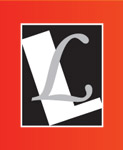 LOGOPÉDIA KIADÓ KKT.1165 Budapest, Csinszka u. 3.Kiadó vezető: Szekeres ZsuzsánnaHonlap: www.logopediakiado.huKapcsolattartó: Szekeres Zsuzsánna, Tel: 06-20/940-7936E-mail: logopedia.tanfolyam@gmail.comFelnőttképzési nyilvántartási szám: 01-0445-05Felnőttképzési tev. ny.szám:  E-001199/2015A képzés nyilvántartási száma: A/9108/2018Az alapítási engedély nyilvántartási száma: 9-178//2018A képzés kódszáma: LG-021.  A képzés pontos megnevezése: A diszlexia megelőzése-az értő olvasás előkészítéseTanulási képességek fejlesztése 6-10 éves korban az értő olvasás érdekében1.  A képzés pontos megnevezése: A diszlexia megelőzése-az értő olvasás előkészítéseTanulási képességek fejlesztése 6-10 éves korban az értő olvasás érdekében1.  A képzés pontos megnevezése: A diszlexia megelőzése-az értő olvasás előkészítéseTanulási képességek fejlesztése 6-10 éves korban az értő olvasás érdekében1.  A képzés pontos megnevezése: A diszlexia megelőzése-az értő olvasás előkészítéseTanulási képességek fejlesztése 6-10 éves korban az értő olvasás érdekében1.  A képzés pontos megnevezése: A diszlexia megelőzése-az értő olvasás előkészítéseTanulási képességek fejlesztése 6-10 éves korban az értő olvasás érdekében1.  A képzés pontos megnevezése: A diszlexia megelőzése-az értő olvasás előkészítéseTanulási képességek fejlesztése 6-10 éves korban az értő olvasás érdekében1.  A képzés pontos megnevezése: A diszlexia megelőzése-az értő olvasás előkészítéseTanulási képességek fejlesztése 6-10 éves korban az értő olvasás érdekében2. A továbbképzés időpontja: Budapesten: 2019.10.05; 10.19.; 11.09. (3 szombati nap)Vidéken: egyeztetés szerint (Jelentkezési lapot és Résztvevői tájékoztatót a logopedia.tanfolyam@gmail.com email-címen kérjen, információk ld. www.logopediakiado.hu)2. A továbbképzés időpontja: Budapesten: 2019.10.05; 10.19.; 11.09. (3 szombati nap)Vidéken: egyeztetés szerint (Jelentkezési lapot és Résztvevői tájékoztatót a logopedia.tanfolyam@gmail.com email-címen kérjen, információk ld. www.logopediakiado.hu)2. A továbbképzés időpontja: Budapesten: 2019.10.05; 10.19.; 11.09. (3 szombati nap)Vidéken: egyeztetés szerint (Jelentkezési lapot és Résztvevői tájékoztatót a logopedia.tanfolyam@gmail.com email-címen kérjen, információk ld. www.logopediakiado.hu)2. A továbbképzés időpontja: Budapesten: 2019.10.05; 10.19.; 11.09. (3 szombati nap)Vidéken: egyeztetés szerint (Jelentkezési lapot és Résztvevői tájékoztatót a logopedia.tanfolyam@gmail.com email-címen kérjen, információk ld. www.logopediakiado.hu)2. A továbbképzés időpontja: Budapesten: 2019.10.05; 10.19.; 11.09. (3 szombati nap)Vidéken: egyeztetés szerint (Jelentkezési lapot és Résztvevői tájékoztatót a logopedia.tanfolyam@gmail.com email-címen kérjen, információk ld. www.logopediakiado.hu)2. A továbbképzés időpontja: Budapesten: 2019.10.05; 10.19.; 11.09. (3 szombati nap)Vidéken: egyeztetés szerint (Jelentkezési lapot és Résztvevői tájékoztatót a logopedia.tanfolyam@gmail.com email-címen kérjen, információk ld. www.logopediakiado.hu)2. A továbbképzés időpontja: Budapesten: 2019.10.05; 10.19.; 11.09. (3 szombati nap)Vidéken: egyeztetés szerint (Jelentkezési lapot és Résztvevői tájékoztatót a logopedia.tanfolyam@gmail.com email-címen kérjen, információk ld. www.logopediakiado.hu)3. A képzés összes óraszáma: 303. A képzés összes óraszáma: 303. A képzés összes óraszáma: 303. A képzés összes óraszáma: 303. A képzés összes óraszáma: 303. A képzés összes óraszáma: 303. A képzés összes óraszáma: 304. A képzés helyszíne és pontos címe: Budapesten mindhárom napon/Vidéki képzés 1. napján: Mozgásjavító Általános Iskola és EGYMI, 1145 Budapest, Mexikói út 59-60., „Medgyes-terem” (II.em.)Vidéken 2-3. napon: egyeztetés szerint4. A képzés helyszíne és pontos címe: Budapesten mindhárom napon/Vidéki képzés 1. napján: Mozgásjavító Általános Iskola és EGYMI, 1145 Budapest, Mexikói út 59-60., „Medgyes-terem” (II.em.)Vidéken 2-3. napon: egyeztetés szerint4. A képzés helyszíne és pontos címe: Budapesten mindhárom napon/Vidéki képzés 1. napján: Mozgásjavító Általános Iskola és EGYMI, 1145 Budapest, Mexikói út 59-60., „Medgyes-terem” (II.em.)Vidéken 2-3. napon: egyeztetés szerint4. A képzés helyszíne és pontos címe: Budapesten mindhárom napon/Vidéki képzés 1. napján: Mozgásjavító Általános Iskola és EGYMI, 1145 Budapest, Mexikói út 59-60., „Medgyes-terem” (II.em.)Vidéken 2-3. napon: egyeztetés szerint4. A képzés helyszíne és pontos címe: Budapesten mindhárom napon/Vidéki képzés 1. napján: Mozgásjavító Általános Iskola és EGYMI, 1145 Budapest, Mexikói út 59-60., „Medgyes-terem” (II.em.)Vidéken 2-3. napon: egyeztetés szerint4. A képzés helyszíne és pontos címe: Budapesten mindhárom napon/Vidéki képzés 1. napján: Mozgásjavító Általános Iskola és EGYMI, 1145 Budapest, Mexikói út 59-60., „Medgyes-terem” (II.em.)Vidéken 2-3. napon: egyeztetés szerint4. A képzés helyszíne és pontos címe: Budapesten mindhárom napon/Vidéki képzés 1. napján: Mozgásjavító Általános Iskola és EGYMI, 1145 Budapest, Mexikói út 59-60., „Medgyes-terem” (II.em.)Vidéken 2-3. napon: egyeztetés szerint5. A képzés költsége: (Kérjük, aláhúzással jelölje a megfelelőt/megfelelőket! Adott képzésen csak egy kedvezmény vehető igénybe!) a) Teljes költség: 3 képzési nap Budapesten: 40.000.-Ft / 1. képzési nap: Budapesten, 2-3. képzési nap vidéken: 40.000.- Ft (részletes információk: ld. honlap)b) Két évre visszamenőleg a Logopédia Kiadónál elvégzett bármely tanfolyam miatt 5.000.-Ft. kedvezmény illet meg.c) Területileg 3 fő közös jelentkezése esetén Budapesten: 35.000.-Ft.                                                                                                         5. A képzés költsége: (Kérjük, aláhúzással jelölje a megfelelőt/megfelelőket! Adott képzésen csak egy kedvezmény vehető igénybe!) a) Teljes költség: 3 képzési nap Budapesten: 40.000.-Ft / 1. képzési nap: Budapesten, 2-3. képzési nap vidéken: 40.000.- Ft (részletes információk: ld. honlap)b) Két évre visszamenőleg a Logopédia Kiadónál elvégzett bármely tanfolyam miatt 5.000.-Ft. kedvezmény illet meg.c) Területileg 3 fő közös jelentkezése esetén Budapesten: 35.000.-Ft.                                                                                                         5. A képzés költsége: (Kérjük, aláhúzással jelölje a megfelelőt/megfelelőket! Adott képzésen csak egy kedvezmény vehető igénybe!) a) Teljes költség: 3 képzési nap Budapesten: 40.000.-Ft / 1. képzési nap: Budapesten, 2-3. képzési nap vidéken: 40.000.- Ft (részletes információk: ld. honlap)b) Két évre visszamenőleg a Logopédia Kiadónál elvégzett bármely tanfolyam miatt 5.000.-Ft. kedvezmény illet meg.c) Területileg 3 fő közös jelentkezése esetén Budapesten: 35.000.-Ft.                                                                                                         5. A képzés költsége: (Kérjük, aláhúzással jelölje a megfelelőt/megfelelőket! Adott képzésen csak egy kedvezmény vehető igénybe!) a) Teljes költség: 3 képzési nap Budapesten: 40.000.-Ft / 1. képzési nap: Budapesten, 2-3. képzési nap vidéken: 40.000.- Ft (részletes információk: ld. honlap)b) Két évre visszamenőleg a Logopédia Kiadónál elvégzett bármely tanfolyam miatt 5.000.-Ft. kedvezmény illet meg.c) Területileg 3 fő közös jelentkezése esetén Budapesten: 35.000.-Ft.                                                                                                         5. A képzés költsége: (Kérjük, aláhúzással jelölje a megfelelőt/megfelelőket! Adott képzésen csak egy kedvezmény vehető igénybe!) a) Teljes költség: 3 képzési nap Budapesten: 40.000.-Ft / 1. képzési nap: Budapesten, 2-3. képzési nap vidéken: 40.000.- Ft (részletes információk: ld. honlap)b) Két évre visszamenőleg a Logopédia Kiadónál elvégzett bármely tanfolyam miatt 5.000.-Ft. kedvezmény illet meg.c) Területileg 3 fő közös jelentkezése esetén Budapesten: 35.000.-Ft.                                                                                                         5. A képzés költsége: (Kérjük, aláhúzással jelölje a megfelelőt/megfelelőket! Adott képzésen csak egy kedvezmény vehető igénybe!) a) Teljes költség: 3 képzési nap Budapesten: 40.000.-Ft / 1. képzési nap: Budapesten, 2-3. képzési nap vidéken: 40.000.- Ft (részletes információk: ld. honlap)b) Két évre visszamenőleg a Logopédia Kiadónál elvégzett bármely tanfolyam miatt 5.000.-Ft. kedvezmény illet meg.c) Területileg 3 fő közös jelentkezése esetén Budapesten: 35.000.-Ft.                                                                                                         5. A képzés költsége: (Kérjük, aláhúzással jelölje a megfelelőt/megfelelőket! Adott képzésen csak egy kedvezmény vehető igénybe!) a) Teljes költség: 3 képzési nap Budapesten: 40.000.-Ft / 1. képzési nap: Budapesten, 2-3. képzési nap vidéken: 40.000.- Ft (részletes információk: ld. honlap)b) Két évre visszamenőleg a Logopédia Kiadónál elvégzett bármely tanfolyam miatt 5.000.-Ft. kedvezmény illet meg.c) Területileg 3 fő közös jelentkezése esetén Budapesten: 35.000.-Ft.                                                                                                         6. NÉV6. NÉV6. NÉV6. NÉV6. NÉV6. NÉV6. NÉVSzületési név: Születési név: Születési név: Születési hely: Születési hely: Születési hely: Születési hely: Születési év, hó, nap: Születési év, hó, nap: Születési év, hó, nap: Anyja neve: Anyja neve: Anyja neve: Anyja neve: Lakcíme: irsz:.település: település: település: település: utca, házszám: utca, házszám: A jelentkező elérhetősége:A jelentkező elérhetősége:telefon: telefon: fax:fax:e-mail: __________________________________Delegáló Intézmény  neve, aláírása P.H.__________________________________Delegáló Intézmény  neve, aláírása P.H.__________________________________Delegáló Intézmény  neve, aláírása P.H._________________________________Képzésen résztvevő aláírása_________________________________Képzésen résztvevő aláírása_________________________________Képzésen résztvevő aláírása_________________________________Képzésen résztvevő aláírásaLOGOPÉDIA KIADÓ KKT.1165 Budapest, Csinszka u. 3.Kiadó vezető: Szekeres ZsuzsánnaHonlap: www.logopediakiado.huKapcsolattartó: Szekeres Zsuzsánna, Tel: 06-20/940-7936E-mail: logopedia.tanfolyam@gmail.comFelnőttképzési nyilvántartási szám: 01-0445-05Felnőttképzési tev. ny.szám:  E-001199/2015A képzés nyilvántartási száma: A/9108/2018Az alapítási engedély nyilvántartási száma: 9-178/2018A képzés kódszáma: LG-02